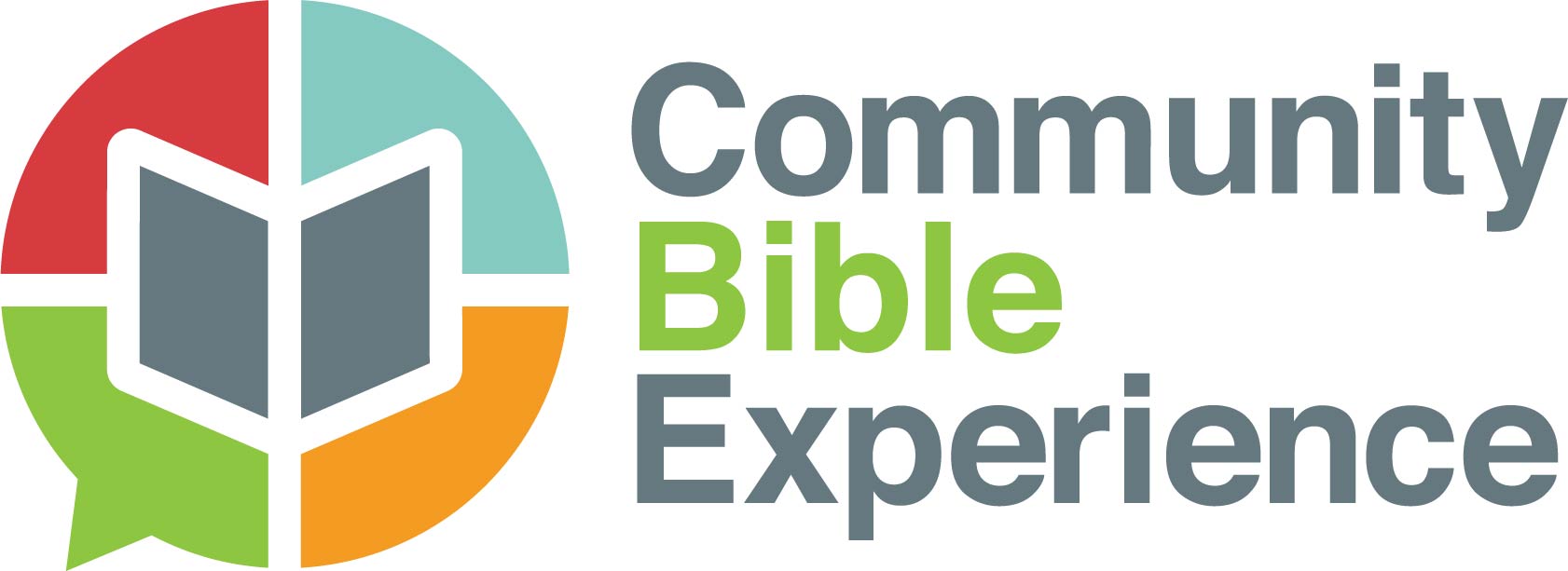 OPEN SMALL GROUPS FOR COMMUNITY BIBLE EXPERIENCE 2019ON-SITEMighty Men of God		daily 5:30/6:30 am	men				don@oakwoodnow.orgBrauns				Sun. am		co-ed				suzan@oakwoodnow.orgHaynes			Tues. am		women			tnwi406@charter.netCole				Wed. pm		co-ed				register online for Wednesday Night CommunityNeumann			Wed. pm		couples			register online for Wednesday Night CommunityFeder				Wed. pm		men				register online for Wednesday Night CommunityHayden			Wed. pm 		women			register online for Wednesday Night CommunityCarmichael-Stoner		Wed. pm 		women			register online for Wednesday Night CommunityIN-HOMESchultz/co-leader		Sat. am		singles 20-35			lanesschultz@gmail.com Booth				Sun. pm		singles 35+			karenbooth8738@gmail.comKuphall			Sun. pm		families			kelley.kuphall@gmail.comCole				Mon. pm		all				doncole1313@yahoo.comHammond			Tues. pm		older kids/empty nest	shammond2@wi.rr.comVanderBroek/Witas 		Tues. pm		empty nest/retired		lynda@oakwoodnow.orgMason				Tues. pm		all				jannamason@aol.com 	Kieckhaefer			Thurs. pm		young couples		lauren.kieckhaefer@gmail.com1/2/19